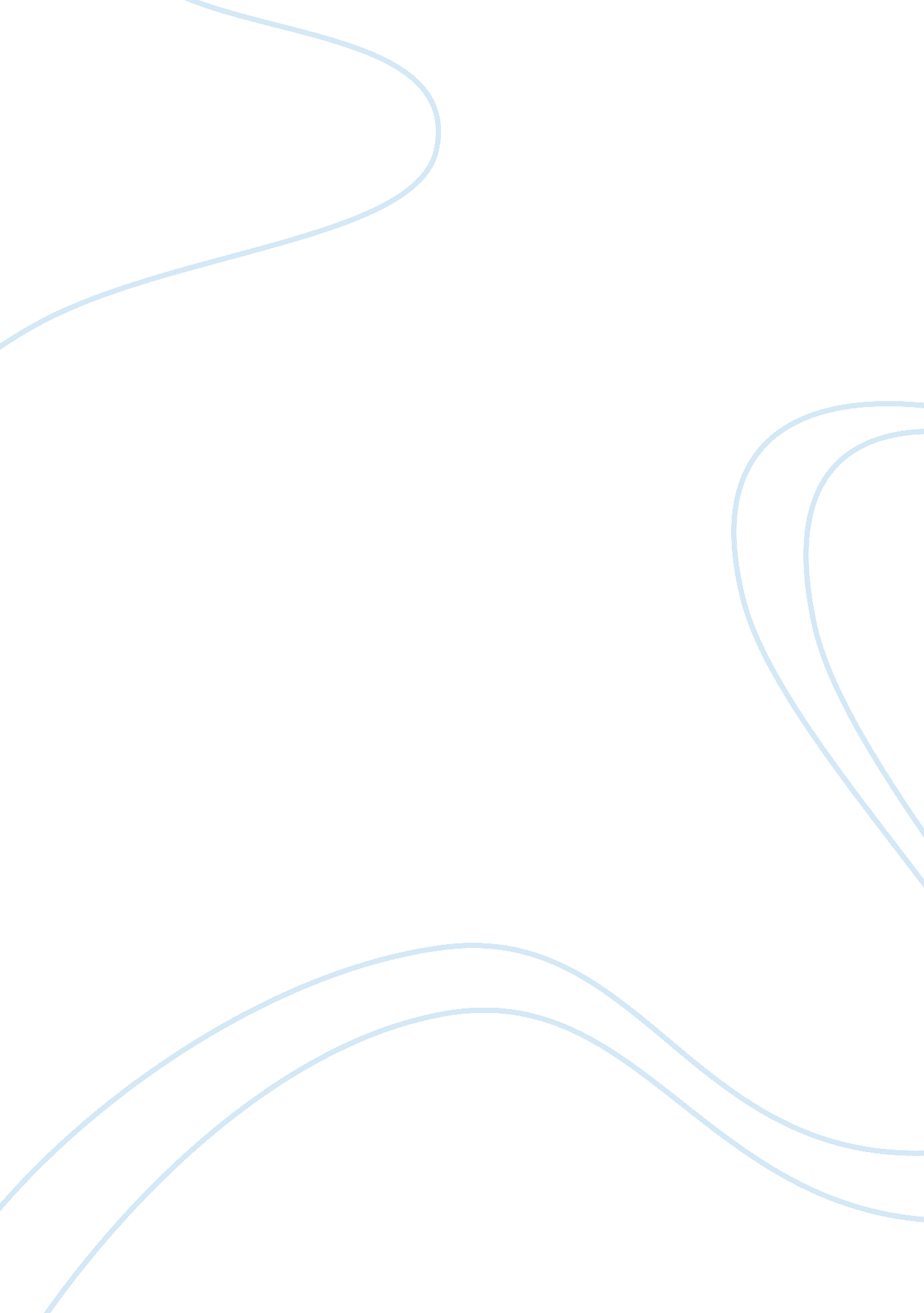 A can of bullScience, Biology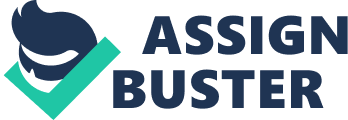 A Can of Bull? Impulse Energy Drink Charley’s List of Questions Energy is the capacity to do work 1. Nature of each ingredient on the cans: Xcitrusblast: Amino acid: l-taurine, l-glutamine, Acid: Citric acid, pantothenic acid, hcl Concentrated water-based extraction: adaptogen blend Sugar: sucralose, acesulfame potassium, Vitamin: Niacin, cyanocobalamin Energy: Caffeine Salt: sodium benzoate, potassium sorbate, Dye: yellow 5 Redbull: Amino acid: taurine Acid: glucuranolactone, pyridoxine HCL Sugar: sucrose, glucose Vitamin: niacin, D-pantothenol, vitamin B12 Energy: caffeine Salt: sodium citrate, Dye: colors Sobe Adrenaline Rush: Amino acid: taurine, Acid: citric acid, ascorbic acid, pyridoxine hydrochloride Sugar: high fructose corn syrup, , Vitamin: monopotassium phosphate, beta-carotine, folic acid, Energy: caffeine, Siberian ginseng, Salt: sodium citrate, Dye: caramel color Impulse: Amino acid: taurine Sugar: sucrose Vitamin: niacinimide, C, B12, Energy: caffeine, Dye: colors 2. Acesulfame Potassium (Sunett) - Arti? cial sweetener to provide taste. Aspartame- Low calorie arti? cial sweetener that provides taste. Ca? eine- Some studies have shown that ca? ine may improve memory and reasoning responses on tests Citric Acid- It is a precursor for the citric acid cycle (Kreb’s Cycle), which is a major pathway in the cell’s production of chemical energy. Cyanocobalamin- Important for growth, cell reproduction, blood formation, and protein and tissue synthesis. Folic Acid- Required for metabolism of carbon compounds, nucleic acids, and amino acids. Fructose - Can be converted into a form for entry into the primary metabolic pathway in which the chemical energy of its bonds is converted into ATP, the primary “ energy” molecule in the body. Glucose - Enters the primary metabolic pathway in which the chemical energy of its bonds is converted into ATP, the primary “ energy” molecule in the body. “ Glucuronolactone- It is a normal human metabolic byproduct formed from glucose. Glucuronolactone is found in connective tissue in animals. Also regulates formation of glycogen. Small amounts shouldn’t be harmful. 1-Glutamine - Aids in muscle building and maintenance. Inositol - Controls cholesterol levels and has potential antioxidant capabilities. Niacin (nicotinic acid) - Derivatives such as NADH are required for metabolism. It is said to aid in the synthesis of amino acids, the subunits of proteins. It has not been directly linked to improving athletic performance. Niacinamide Pantothenic Acid (also known as D-pantothenol) - Precursor of coenzyme A. Helps you use fats and carbohydrates to make molecules used for energy. Potassium sorbate • Chemical formula: C6 - Used to inhibit fungal growth in foods. Pyridoxine HCL - Energy production, e? cient metabolic functioning, protein digestion, as well as maintaining healthy nervous system, skin, hair and nails. Sucralose (splenda) - Arti? cial sweetener to provide taste. Sucrose - Can be converted into a form for entry into the primary metabolic pathway in which the chemical energy of its bonds is converted into ATP, the primary “ energy” molecule in the body. 1-Taurine - Improved reaction time, concentration, and memory (not proven); essential amino acid for cats. Water - Essential for physiological processes. 3. Caffeine, Pantothenic Acid, Pyridoxine hcl, Sucrose 4. Cyanocobalamin Post Research Analysis: IMPULSE Sources of Energy Amino Acids Stimulants & Vitamins Other Pyridoxine HCl Sucrose Glucuronolactone Inositol 1-Taurine Caffeine Vitamin B12 Vitamin C Niacinamide Artificial flavors Colors Carbonated Water Questions 1. Energy is the ability to do work 2. Water- Essential for physiological processes Sucrose- Can be converted into a form for entry into the primary metabolic pathway in which the chemical energy of its bonds is converted into ATP, the primary “ energy” molecule in the body Taurine- : Improved reaction time, concentration, and memory (not proven); essential amino acid for cats. Glucuronolactone- It is a normal human metabolic byproduct formed from glucose. Glucuronolactone is found in connective tissue in animals. Also regulates formation of glycogen. Small amounts shouldn’t be harmful. Caffeine- Some studies have shown that ca? eine may improve memory and reasoning responses on tests; other studies have shown that ingesting 3-9mg of ca? eine one hour before physical activity improves endurance running and cycling in athletes. No adverse e? ects inhumans have been documented. Inositol- Controls cholesterol levels and has potential antioxidant capabilities Niacinimide- component of the coenzymes NAD and NADP, important in the redox reactions of metabolism pyridoxine HCL- Energy production, e? ient metabolic functioning, protein digestion, as well as maintaining healthy nervous system, skin, hair and nails. h e B-compound vitamins are probably the single most important set of factors needed for proper maintenance of the nervous system as well as proper functioning of the cell and its energy metabolism vitamin C- : It is a precursor for the citric acid cycle (Kreb’s Cycle), which is a major pathway in the cell’s production of chemical energy vitamin B12- : Important for growth, cell reproduction, blood formation, and protein and tissue synthesis ) Pyridoxine HCl - Energy production; Sucrose, Glucuronolactone, and Inositol - all converted into ATP b) None. 3. Ca? eine is a mild CNS stimulant with a transient e? ect. 4. They help your energy boost for the short while 5. Yes, the analysis does support the claim that Impluse is an energy drink. Pyridoxine HCl, sucrose, glucuronolactone, and inositol are all sources of energy. 6. Yes, the drink could serve different purpose depending on the consumer. For instance, if the consumer is an athlete, he/she could use the drink as a source of energy, to perform better. It helps improve endurance in running, cycling, improve reaction time and concentration and Astor normal everyday people it can speed up metabolism, help control cholesterol, give energy, help maintain healthy nervous system, even improve reasoning skills on tests. If the consumer is a student, however, he/she could use the drink again as a source of energy but perhaps to work better in school, stay up to study, and do homework. . Sugar hyperglycema can occur in high in takes of sugar Caffeine hallucinations andsuicide8. No sugar doesn't cause hyperactive activity. 9. Your body uses sleep as a rebuilding time for muscles. Your muscles use energy most efficiently. If they never have time to recover then they cannot work properly. Therefore your energy can be depleted. However, lack of energy can be a sign of more serious issues such as anemia or thyroid problems. If this is an on going problem you should definitely consult your physician. 0. Yes, the energy drink contains ingredients like caffeine to temporary allow you to be boost your energy along with others and pyridoxine which helps keep a healthy nervous system some vitamins. And also has multiple ingredients to increase metabolism 11. If given the option between a can of Coke or one of the energy drinks, one should choose the energy drink. This is because the energy drink has fairly lower calorie count and less sugar. Also, the energy drinks provide more energy and have certain vitamins. Also, I would rather buy an an energy drink because it would benefit you better than buying a coke that gives no nutrition at all but instead just full of caffeine and sucrose for energy. At least with impulse you get some nutritional benefit out of it. However, energy drink is only good if taken in moderation. Assessment After conducting the assessment on the Impulse energy drink, we’ve concluded that the marketing claim for this particular drink does prove to be legitimate and is supported by the ingredients of the drink. The drink does, in fact, acquire its energy from nutrients, minerals, and vitamins such as the ones listed on the nutrition facts. The marketing claim does not leave off any ingredients and directly inform the consumers of how each functions and its purpose. However, one thing that the marketing claim does forget to mention is that the drink should only be consumed in moderation because of the harmful effects it could have on the body if consumed in massive amounts. 